
Эмбарго: 00.01 Четверг 27 Апрель 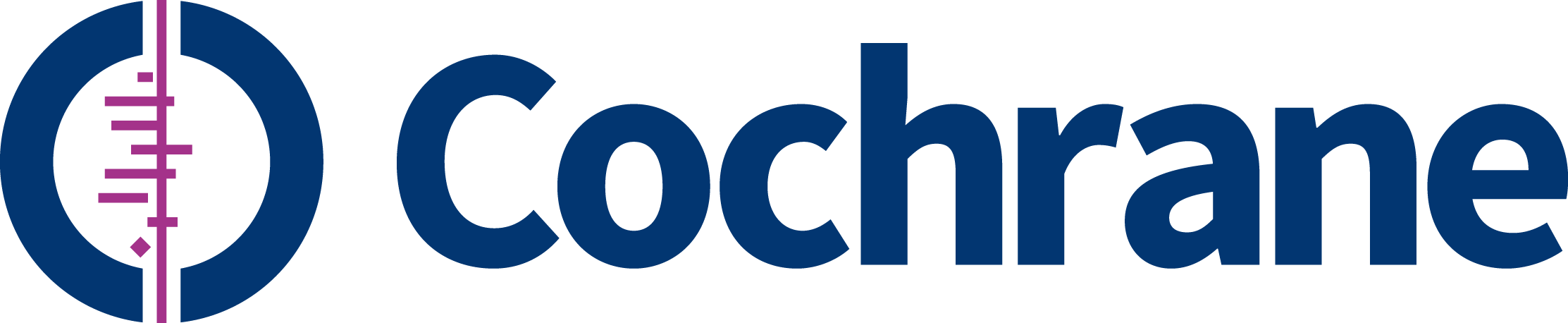 Контакт для прессы: Jo Anthony
M +44(0) 7582 726 634 E janthony@cochrane.org or pressoffice@cochrane.orgНовые доказательства того, что стандартизированная упаковка сигарет может уменьшить число курящих людей.Опубликованный сегодня обзор Кокрейн показывает, что стандартизированная упаковка табака может привести к сокращению распространенности курения и уменьшает привлекательность табака.По данным Всемирной организации здравоохранения, употребление табака убивает больше людей во всем мире, чем любая другая предотвратимая причина смерти. Эксперты по глобальному здравоохранению считают, что лучший способ уменьшить табакокурение - остановить людей, начинающих употреблять табак, и поощрять, помогать существующим потребителям прекратить табакокурение.Введение стандартизированной (или «простой») упаковки было рекомендовано руководящими принципами Всемирной организации здравоохранения, Рамочной конвенцией по борьбе против табака (РКБТ ВОЗ). Эта рекомендация основывалась на доказательствах о пропаганде табака в целом и исследованиях, в которых изучалось влияние изменений упаковки на знания, отношения, убеждения и поведение. Стандартизированная упаковка табака накладывает ограничения на внешний вид пачек сигарет, таким образом, имеет место  единый цвет (а в некоторых случаях и форма) без логотипов или брендинга, кроме предупреждений о вреде для здоровья и другой информации, санкционированной правительством, а название бренда представляется в единообразном шрифте, цвете и размере.В ряде стран внедрили или в настоящее время внедряют стандартизованную упаковку табачных изделий. Австралия была первой страной в мире, которая внедрила стандартизированную упаковку табачных изделий. Законы, которые вступили в силу в декабре 2012 года, также требовали увеличенных графических предупреждений о вреде для здоровья.Команда исследователей Кокрейн из Великобритании и Канады обобщила результаты исследований, изучающих влияние стандартизированной упаковки на отношение к табаку и поведение. Сегодня они опубликовали свои результаты  в библиотеке Кокрейн.Они обнаружили 51 исследование, в которых рассматривали стандартизированную упаковку. Исследования отличались по способам проведения и оценки. Только одна страна внедрила стандартизованную упаковку во время этого обзора, поэтому доказательства того, что распространенность употребления табака может снизиться после внедрения стандартизированной упаковки, получены из одного крупного обсервационного исследования. Снижение курения подтверждается регулярно собираемыми данными Австралийского правительства. Имеются данные из ряда других исследований, показывающих, что табакокурение менее привлекательно в случае стандартизированной упаковки, и это может помочь объяснить наблюдаемое снижение его распространенности. Исследователи не нашли никаких доказательств того, что стандартизированная упаковка может увеличить употребление табака. Никакие исследования напрямую не определяли, влияют ли стандартизованные упаковки на потребление, прекращение или предотвращение повторного начала курения бывших курильщиков.Объем доказательств, касающихся стандартизированной упаковки, заметно возрос после публикации руководящих принципов ВОЗ в 2008 году. Однако, с учетом ее новизны, данных о долгосрочном эффекте нет. Объем доказательств будет по-прежнему расширяться по мере того, как все большее число стран внедрят стандартизованную упаковку, а также станут доступны исследования, позволяющие оценить долгосрочные последствия австралийской политики.Ведущий автор Кокрейн и заместитель директора Центра исследований табака и алкоголя в Великобритании профессор Энн МакНейл из Королевского колледжа Лондона сказал: «Оценить влияние стандартизированной упаковки на курение трудно, но имеющиеся у нас доказательства, хотя и ограниченные в настоящее время, указывают на то, что стандартизированная упаковка может снизить распространенность курения. Эти результаты подтверждаются данными множества других исследований, которые показали, что стандартизированная упаковка снижает рекламную привлекательность табачных упаковок в соответствии с установленными нормативными целями. Похоже, что влияние стандартизированной упаковки может определяться деталями регламента, например, запретом описания, например, «гладкие» или «золотые», и контролем формы пачек сигарет».Соавтор Джейми Хартманн-Бойс (Jamie Hartmann-Boyce) из Cochrane Tobacco Addiction Group, Оксфорд, Великобритания, добавила: «Наши данные свидетельствуют о том, что стандартизированная упаковка может изменить отношение и убеждения о курении, и доказательства, которые мы имеем до сих пор, говорят о том, что стандартизированная упаковка может снизить распространенность курения и увеличить число попыток бросить курить. Мы не нашли каких-либо исследований того, влияет ли изменение вида упаковки табака на число молодых людей, начинающих курить, и мы с нетерпением ждем дальнейших исследований по этой теме ».КОНЕЦПримечания редактора:Полная цитата:  McNeill A, Gravely S, Hitchman SC, Bauld L, Hammond D, Hartmann-Boyce J. Tobacco packaging design for reducing tobacco use. Cochrane Database of Systematic Reviews 2017, Issue 4. Art. No: CD011244. DOI:10.1002/14651858.CD011244.Для получения дополнительной информации, пожалуйста, обращайтесь,Jo AnthonySenior Media and Communications Manager, Cochrane M +44(0) 7582 726 634 E janthony@cochrane.org or pressoffice@cochrane.orgMedia Spokesperson: Lead Author, Ann McNeillProfessor of Tobacco AddictionUK Centre for Tobacco and Alcohol StudiesNational Addiction CentreInstitute of PsychiatryKing's College LondonLondonUKContact: jack.stonebridge@kcl.ac.ukО Кокрейн:
Кокрейн  - это глобальная независимая сеть исследователей, специалистов, пациентов и ухаживающих за ними, интересующихся вопросами здоровья.
Кокрейн разрабатывает обзоры, в которых изучают все самые лучшие имеющиеся доказательства, генерированные исследованиями, и которые облегчают принятие информированных решений в отношении здоровья. Их называют систематическими обзорами.
Кокрейн – некоммерческая организация, объединяющая членов из более, чем 120 стран, работающих вместе, чтобы разрабатывать достоверную и доступную информацию о здоровье, свободную от коммерческого спонсорства и других конфликтов интересов. Наша работа признана в качестве международного золотого стандарта надежной информации высокого качества. Узнайте больше на cochrane.org
Следите за нами в @cochranecollabЕсли Вы журналист или представитель прессы и хотите получать оповещения о новостях до их публикации на сайте или если Вы желаете организовать интервью с автором, пожалуйста, свяжитесь с  пресс-офисом Кокрейн: pressoffice@cochrane.orgПеревод: Камалова Аэлита Асхатовна, Координационный центр Кокрейн Россия, Казанский федеральный университет